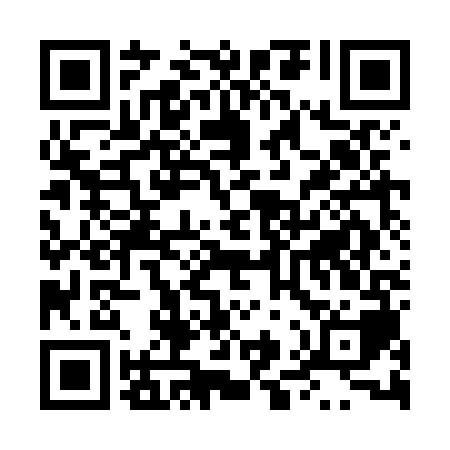 Ramadan times for Alderley Edge, Cheshire, UKMon 11 Mar 2024 - Wed 10 Apr 2024High Latitude Method: Angle Based RulePrayer Calculation Method: Islamic Society of North AmericaAsar Calculation Method: HanafiPrayer times provided by https://www.salahtimes.comDateDayFajrSuhurSunriseDhuhrAsrIftarMaghribIsha11Mon4:574:576:3212:194:096:076:077:4212Tue4:544:546:3012:194:106:086:087:4413Wed4:524:526:2712:184:126:106:107:4614Thu4:494:496:2512:184:136:126:127:4815Fri4:474:476:2312:184:156:146:147:5016Sat4:444:446:2012:174:166:166:167:5217Sun4:414:416:1812:174:186:186:187:5418Mon4:394:396:1512:174:196:196:197:5619Tue4:364:366:1312:174:216:216:217:5820Wed4:334:336:1012:164:226:236:238:0021Thu4:314:316:0812:164:246:256:258:0222Fri4:284:286:0612:164:256:276:278:0423Sat4:254:256:0312:154:276:296:298:0724Sun4:234:236:0112:154:286:306:308:0925Mon4:204:205:5812:154:296:326:328:1126Tue4:174:175:5612:144:316:346:348:1327Wed4:154:155:5412:144:326:366:368:1528Thu4:124:125:5112:144:346:386:388:1729Fri4:094:095:4912:144:356:396:398:2030Sat4:064:065:4612:134:366:416:418:2231Sun5:035:036:441:135:387:437:439:241Mon5:005:006:421:135:397:457:459:262Tue4:584:586:391:125:407:477:479:293Wed4:554:556:371:125:427:487:489:314Thu4:524:526:341:125:437:507:509:335Fri4:494:496:321:115:447:527:529:356Sat4:464:466:301:115:467:547:549:387Sun4:434:436:271:115:477:567:569:408Mon4:404:406:251:115:487:587:589:439Tue4:374:376:221:105:497:597:599:4510Wed4:344:346:201:105:518:018:019:47